ENGLISH EXAM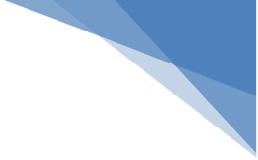 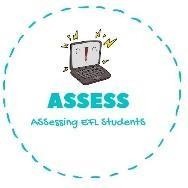 Writing1. Find the words in the puzzle and write them.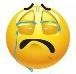 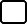 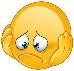 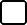 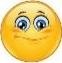 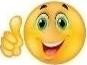 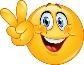 1. B _ _ _ _ _ _2. S _ _ _ _ _ _ _3. F _ _ _ _ _ _ _ _4. T _ _ _ _ _ A _ _ _ _ _Assessing EFL StudentsName:	Surname:	Nber:	Grade/Class:  	Name:	Surname:	Nber:	Grade/Class:  	Name:	Surname:	Nber:	Grade/Class:  	Assessment:  	Date:  	Date:  	Assessment:  	Teacher’s signature:Parent’s signature:BMOFTEARJUFQTOFFEEAPPLESAQNDCETHBIOUSDAFIREWORKSKLHJIAERVCFANJSPARKLESZAKOJLGFESAEIR